                                       5-2020Μαθήματα: Γλώσσα, Μαθηματικά, Ιστορία και Μελέτη Περιβάλλοντος                                         ΓλώσσαΒ.μ Γλώσσας, γ’ τεύχος Θα το βρείτε στον παρακάτω σύνδεσμο: http://www.pi-schools.gr/books/dimotiko/glossa_c/c_mat_3.pdfΣελ. 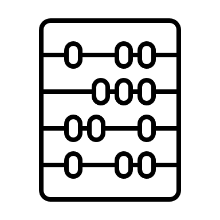 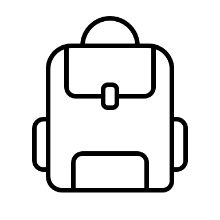 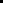 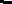 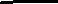 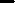 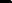 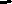 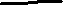 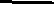 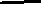 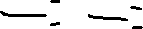 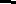 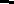 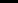 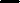 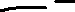 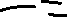 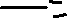 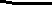 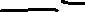 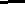 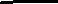 στορία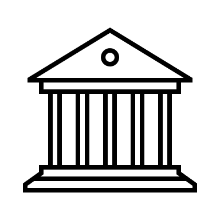  Μελέτη ΠεριβάλλοντοςΒ.μ Μελέτης Περιβάλλοντος:http://www.pi-schools.gr/books/dimotiko/perib_c/c_mat_37_76.pdf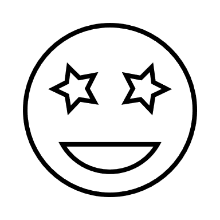 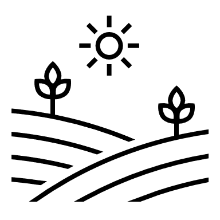 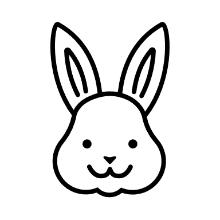 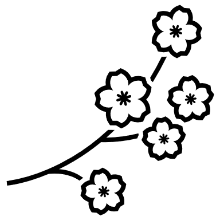 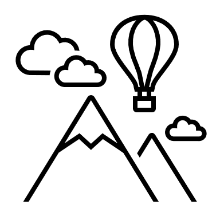 